Муниципальное дошкольное образовательное учреждение
 «Детский сад №9 «Ласточка» г. Ртищево Саратовской области»Физкультурное зимнее развлечениена свежем воздухе для детей средней группыпо теме «Зима. Зимние забавы» 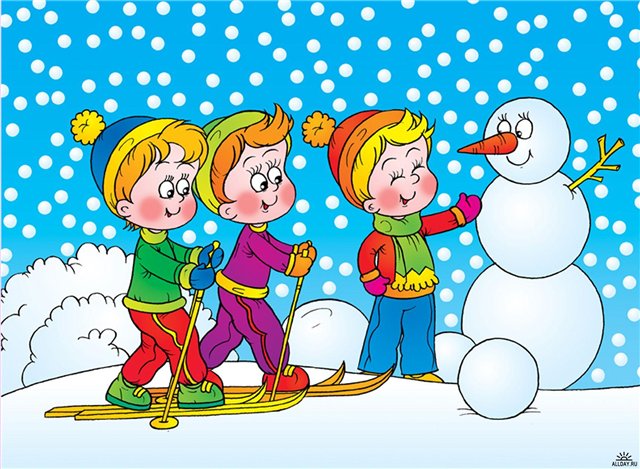 Воспитатели: Линник О.В., Костина И.А.Январь 2 неделя 2013г.Цель: создать условия для игр на свежем воздухе.Задачи: Воспитывать у детей смелость, внимание, выносливость, меткость, доброжелательность, по отношению к друг к другу; создать бодрое и жизнерадостное настроение; учить играть в подвижные игры, игры-соревнования, игры-забавы.Предварительная работа: физкультурные занятия на воздухе, заучивание словесно-подвижных игр.Планируемые результаты: проявляют интерес к участию в подвижных играх и физических упражнениях; активно и доброжелательно взаимодействуют с педагогом (Дед Морозом), сверстниками в решении игровых и познавательных задач.Оборудование.Санки - 2 шт., флажки - 2 шт., снежки на 2 раза игры, корзины: 2 большие и2 маленькие стойки с натянутой веревкой, зайка игрушка, «снежки», «льдинки» (из бумаги по количеству детей), лопатки - 2шт. и обручи, бубен.Содержание организованной деятельности детей:Организационный момент. Телеграмма.(воспитатель читает телеграмму)«В пятницу (можно указать любой другой день недели) прилетаю к вам в детский сад. Хочу с вами поиграть и повеселиться, по морозить вам немножко носы, посмотреть какие вы ловкие, да смелые, проворные, да умные. Жду вас на спортивной площадке»- Дед Мороз-Дед Мороз встречает детей на спортивной площадке.«Здравствуйте ребята! А вот и Дед Мороз! Я пришел к вам порезвиться, поиграть, повеселиться, посмотреть, какие вы ловкие, да смелые».Воспитатель: «Дед Мороз, ты любишь играть в подвижные игры»?Д. Мороз: «Да, я очень люблю играть в подвижные игры. Ведь я большой затейник».Подвижная игра «Затейник».Дед Мороз становится в середину круга. Дети идут по кругу, взявшись за руки. Они произносят:Ровным кругом,Друг за другом,Мы идем за шагом шаг.Стой на месте,Дружно вместе,Сделаем... вот так.Опуская руки, играющие останавливаются. Затейник (Дед Мороз) показывает какое-нибудь   движение,   имитирующее   позу   конькобежца,   фигуриста, шаг лыжника, удар клюшкой, метание снежков.   Все дети должны повторить это действие и назвать его.Дед Мороз хвалит детей.«А теперь я хочу познакомиться с капитанами команд».Дети:1 реб.: «Я капитан команды «Снежинки»2реб.: «Я капитан команды «Льдинки».Д. Мороз: «Тогда посмотрим, какая команда быстрее и сильнее».Соревнование «Гонки на санках»Дети ставят санки на одну линию, садятся на них верхом, опустив ноги на землю. По сигналу: «Вперед»: - передвигаются на санках до обозначенного ориентира, отталкиваются ногами (до флажка и назад). Повторить 2 раза.Победившие получают «льдинки», «снежинки». В конце подсчитывают результат («льдинки» и «снежинки»).Д. Мороз: Ребята, вы хорошо покатались на санках?Ответы детей.Затем Дед мороз предлагает, чтобы капитаны команд и д.р. дети покатали его на санках.Катание Дед Мороза под веселую мелодию.Д. Мороз: «Молодцы, ребята! А теперь я посмотрю, какие вы дружные и смелые».Подвижная игра «Мороз-Красный нос»На противоположенных сторонах площадки обозначаются два дома, в одном из них располагаются играющие. Посередине площадки лицом к ним становится водящий – Мороз – Красный нос. Он произносит:Я, Мороз – Красный нос.Кто из вас решитсяВ путь-дороженьку пуститься?Играющие хором отвечают:Не боимся мы угроз,И не страшен нам мороз.После этого они перебегают через площадку в другой дом, Мороз догоняет и старается их заморозить (коснуться рукой). Повт. 3 раза.Д. Мороз: «А теперь, друзья-ребятки, отгадайте-ка загадку:Прыгают по елкамБелки шалунишкиИ бросают с ветокЕловые …»             (шишки)Д. Мороз: «Сейчас я посмотрю, какая из команд больше бросит шишек в корзину»Игра «Попади в корзину»(У каждой команды своя корзина)Если снег будет липкий и рыхлый – организовать игру соревнование «Кто дальше»? (метание снежков на дальность)Затем Дед Мороз достает из-за пазухи игрушку - зайку и говорит:Ребята, посмотрите, кого я в гости к вам привез.Воспитатель: Да ведь-это бездомный заяц.Игра «Бездомный заяц».Дети бегают под бубен. Когда бубен замолчит все «зайчишки» прячутся в домиках (обручи). Кому не достался обруч, т.е. домик, тот «бездомный заяц».Дед Мороз хвалит ребят и предлагает под музыку пройти по площадке в колонне по одному.Конкурс между капитанами команд.(Сюрпризный момент)«Кто больше и быстрее соберет снежков в корзину»или«Разгребает снег лопатой»У каждого капитана своя корзина для снежков. (снега)Под снегом, хорошо упакованные, находятся подарки.Заключительная пляска под грамзапись.